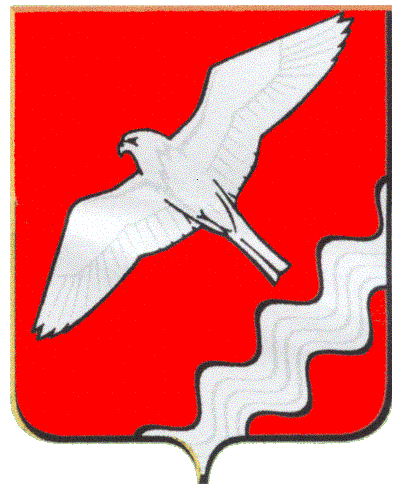 АДМИНИСТРАЦИЯ МУНИЦИПАЛЬНОГО ОБРАЗОВАНИЯ КРАСНОУФИМСКИЙ ОКРУГ                                           ПОСТАНОВЛЕНИЕОт   27.04.2017 г.   № 363г. КрасноуфимскО    запрете     продажи      алкогольнойи       спиртосодержащей       продукции в      период     проведения    культурно-массовых мероприятий на территорииМО Красноуфимский округ    В  целях   предупреждения чрезвычайных ситуаций в местах с массовым пребыванием людей в день проведения праздничных мероприятий,                                в соответствии с Федеральным законом от 22.11.1995 №171-ФЗ «О государственном регулировании производства и оборота этилового спирта, алкогольной и спиртосодержащей продукции и об ограничении потребления  (распития) алкогольной продукции», законом Свердловской области                           от 29.10.2013 №103-ОЗ «О регулировании отдельных отношений в сфере розничной продажи алкогольной продукции и ограничения ее потребления на территории Свердловской области», постановлением Правительства Свердловской области от 30.05.2003 №333-ПП «О мерах по обеспечению общественного порядка и безопасности при проведении на территории Свердловской области мероприятий с массовым пребыванием людей»                         и ст.ст.  26, 31 Устава МО Красноуфимский  округПОСТАНОВЛЯЮ:1. Всем хозяйствующим субъектам, осуществляющим розничную продажу алкогольной продукцией, запретить продажу алкогольной  и спиртосодержащей продукции в местах проведения культурно-массовых мероприятий, посвященных празднованию 72-й годовщины Победы в Великой Отечественной войне 1941-1945 годов и на прилегающих к таким местам территориях  за 2 часа до проведения, во время проведения и в течение часа после проведения.2. Рекомендовать МО МВД России «Красноуфимский» (Н.С. Колчанов) осуществлять контроль за исполнением ограничения продажи алкогольной и спиртосодержащей продукции.     		3. Комитету по экономике Администрации МО Красноуфимский округ (Н.Н.Кузнецова) совместно с начальниками территориальных отделов довести данную информацию до руководителей организаций, индивидуальных предпринимателей, осуществляющих розничную торговлю.          4. Опубликовать данное постановление в газете «Вперед» и разместить да на официальном  сайте  МО Красноуфимский  округ.       	5. Контроль  за  исполнением  настоящего  постановления   возложить                  на  заместителя  главы  Администрации  МО Красноуфимский  округ  по экономическим  вопросам   Г. А. Пастухову.  Глава  Муниципального образованияКрасноуфимский  округ                                                                 О.В.Ряписов